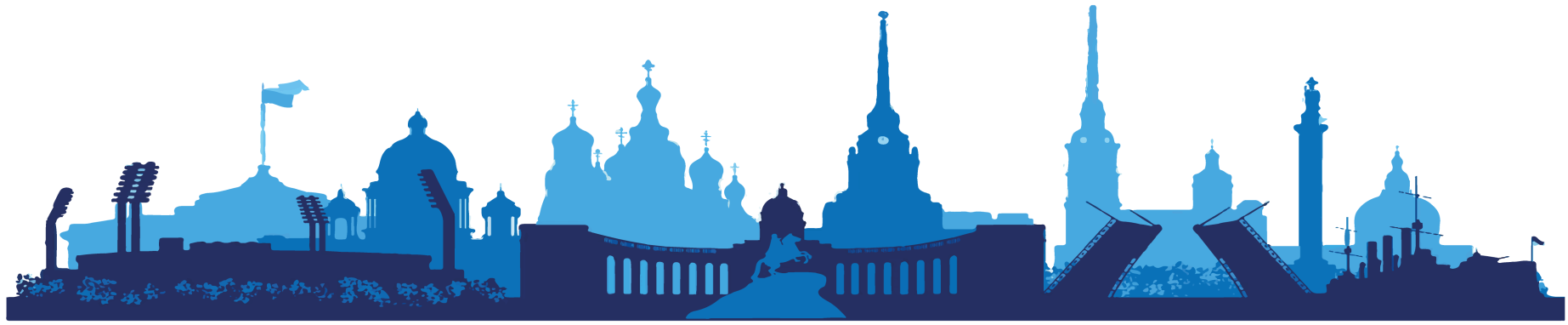 ООО ТК «СЕЛЕНА» оставляет за собой право изменять порядок и время проведения экскурсий, а так же замена их на равноценныеТуристам необходимо иметь с собой: паспорт/свидетельство о рождении, полис ОМСзамок НессельбекСтоимость тура на 1го человека:1 день (пятница)1 день (пятница)Экскурсия «Калининград-прошлое и настоящее с органным концертом в Кафедральном соборе», 5-6 чЭкскурсия «Калининград-прошлое и настоящее с органным концертом в Кафедральном соборе», 5-6 чПрибытие в Калининградскую областьТрансфер до гостиницы по желанию за доп.плату.Заселение в гостиницу после экскурсии.Внимание: в программе прописано точное время начала экскурсий (время местное). Убедительная просьба не опаздывать, автобус отправляется по расписанию.12:30посадка от гостиницы Турист (ул. А. Невского 53)12:50посадка от гостиницы Калининград (Ленинский пр. 81)13:00Рыбная деревня (ул. Октябрьская, 4)Обзорная экскурсия с осмотром главных достопримечательностей города: площадь Победы, скульптура «Борющиеся зубры» перед зданием Земельного суда Кёнигсберга, памятник Петру I перед штабом Балтийского флота, драматический театр, район старых немецких вилл Амалиенау, оборонительные укрепления города, Королевские и Росгартенские ворота.Вы обязательно посетите Кафедральный собор (образец северогерманской готики XIV века), где находится могила знаменитого философа И. Канта, узнаете историю главной церкви города, университета Альбертины и, конечно, самого Кёнигсберга.В программу включён органный мини-концерт под сводами собора, Вы услышите самый большой в нашей стране орган и восхититесь его величием.Прослушаете органный мини-концерт под сводами собора и восхититесь его величием.Посещение Музея марципана в Бранденбургских воротах.2 день (суббота)2 день (суббота)Экскурсия в Национальный парк Куршская коса и Зеленоградск, 8 чЭкскурсия в Национальный парк Куршская коса и Зеленоградск, 8 ч09:50посадка от гостиницы Калининград (Ленинский пр. 81)10:00Рыбная деревня (ул. Октябрьская, 4)10:20посадка от гостиницы Турист (ул. А. Невского 53)Куршская коса - удивительное место, где соседствуют песчаная пустыня, зелень леса и водные просторы — море и залив, обнимающие эту очень узенькую полоску суши! Куршская коса включена в список всемирного наследия Юнеско. Поездка в национальный парк подарит любителям природы удовольствие от прогулок по сосновому Танцующему лесу с удивительными деревьями и берегу моря, созерцания дюнного ландшафта и Куршского залива со смотровой площадки высоты Эфа - самой высокой дюны полуострова, а также приятную усталость в ногах, кислородное насыщение в лёгких и умиротворяющий покой в душе. Свободное время на обед и море. У вас будет возможность приобрести копченую рыбу, которую здесь ловят в заливе или море.Зеленоградск.Вас ждет знакомство со старейшим и самым известным курортом Восточной Пруссии– Кранцем (теперь город Зеленоградск). Во время пешеходной экскурсии по Зеленоградску Вы увидите уникальную старинную архитектуру Кранца: пансионаты, отели и частные виллы рубежа конца XIX-XX вв; лютеранскую кирху св. Адальберта, сквер королевы Луизы и дом, где она останавливалась в 1807 году, и многое др. Прогулка по променаду позволит насладиться прекрасным видом на море.3 день (воскресенье)3 день (воскресенье)3 день (воскресенье)3 день (воскресенье)Экскурсия «Янтарный Берег», 8-9 чЭкскурсия «Янтарный Берег», 8-9 чЭкскурсия «Янтарный Берег», 8-9 чЭкскурсия «Янтарный Берег», 8-9 ч09:0009:0009:00посадка от гостиницы Турист (ул. А. Невского 53)09:2009:2009:20Рыбная деревня (ул. Октябрьская, 4)09:3009:3009:30посадка от гостиницы Калининград (Ленинский пр. 81)Маршрут: пос. Янтарный – г. СветлогорскПосёлок Янтарный получил своё название не случайно: по мнению геологов здесь находится самое крупное месторождение янтаря в мире.И это единственное место в России, где ведётся промышленная добыча солнечного камня. Янтарь – визитная карточка Калининградской области.Мы расскажем Вам всё о янтаре. В программе предусмотрено посещение предприятия, где Вам расскажут о добыче, обработке янтаря и об изготовлении ювелирных украшений с янтарем.Так же Вы узнаете о полезных, лечебных свойствах этого камня. Янтарь используют в фармацевтике и в производстве лечебной янтарной косметики.В свободное время Вы можете побывать на карьере Калининградского янтарного комбината, где добыча янтаря ведется открытым способом, и где начинается путь камня из земли к человеку.Посещение карьера предлагается по желанию, оплата билетов на кассе предприятия самостоятельно от 1300 руб.В рамках экскурсии предусмотрено время для покупок изделий из янтаря и сувениров, ведь здесь в Янтарном – это главная специализация деятельности: добыча камня и изготовление всего из янтаря!Так же мы прогуляемся по Янтарному и познакомимся с его историей. Раньше Янтарный носил название Пальмникен. Украшением места являются старинная лютеранская кирха 1892 г. и здание «Шлосс-отеля» 1881 г, построенный как дом владельца горнопромышленного предприятия Морица Беккера, а также дендропарк с вековыми деревьями – место, где можно укрыться от летнего зноя.Переезд в г. СветлогорскДалее мы познакомимся с достопримечательностями Светлогорска-Раушена. Вас очарует старинная архитектура курорта конца XIX- начала XX вв.: частные виллы, пансионаты, отели. Органный зал, лиственничный парк, водонапорная башня, Курхаус, театр эстрады «Янтарь холл». Символами Светлогорска являются прекрасные работы немецкого скульптора Г. Брахерта- «Несущая воду» и «Нимфа». К мору Вас приведут спуски-терренкуры, где у воды для удобства отдыхающих был построен променад. Шопинг, магазины янтаря.Окончание в г. Калининград.4 день (понедельник)4 день (понедельник)4 день (понедельник)4 день (понедельник)Экскурсия «Калининград-город-крепость», 5-6 ч.Экскурсия «Калининград-город-крепость», 5-6 ч.Экскурсия «Калининград-город-крепость», 5-6 ч.Экскурсия «Калининград-город-крепость», 5-6 ч.10:4010:40посадка от гостиницы Турист (ул. А. Невского 53)посадка от гостиницы Турист (ул. А. Невского 53)11:0011:00посадка от гостиницы Калининград (Ленинский проспект, 81)посадка от гостиницы Калининград (Ленинский проспект, 81)11:1011:10Рыбная деревня (ул. Октябрьская, 4)Рыбная деревня (ул. Октябрьская, 4)Форт №5 «Король Фридрих Вильгельм III» и Форт №1 «Штайн», музей «Бункер»На протяжении всей своей многовековой истории Кёнигсберг являлся городом-крепостью и оставался неприступным вплоть до апреля 1945 года.Сохранившиеся в Калининграде городские ворота, башни, бастионы и форты являются образцами блестящего воплощения самой современной военно-инженерной мысли в Европе прошлых лет. Вас ожидает увлекательная экскурсия с проездом вдоль оборонительных укреплений внутреннего оборонительного кольца города: оборонительный вал, ров, башня Дона, бастионы, оборонительеая казарма «Кронпринц» и, конечно, ворота города.А также побываете на линии внешней линии обороны Кёнигсберга и посетите два форта города Калининграда.Посещение форта №1 «Штайн». Этот хорошо сохранившийся форт поразит вас мощью своих стен и хитроумностью устройства таких крепостей.Посещение форта №5 «Король Фридрих Вильгельм III». Форт № 5 в конце Второй мировой войны стал местом ожесточенных сражений советской Красной Армии и немецких гитлеровских войск, а также стал свидетелем беспримерного мужества наших советских воинов во время штурма г. Кёнигсберга в апреле 1945 г. Завершится наша экскурсия в самом центре города у бункера, где в конце войны находился подземный штаб Кёнигсбергского гарнизона. Здесь была достигнута договорённость о капитуляции немецких войск. В бункере сохранена обстановка штаба на момент капитуляции немецкого гарнизона 9 апреля 1945 года. Воссоздана атмосфера и обстоятельства этого важнейшего события в летописи нашей победы.Посещение бункера самостоятельно по желанию. Билеты приобретаются в бункере на кассе музея.Форт №5 «Король Фридрих Вильгельм III» и Форт №1 «Штайн», музей «Бункер»На протяжении всей своей многовековой истории Кёнигсберг являлся городом-крепостью и оставался неприступным вплоть до апреля 1945 года.Сохранившиеся в Калининграде городские ворота, башни, бастионы и форты являются образцами блестящего воплощения самой современной военно-инженерной мысли в Европе прошлых лет. Вас ожидает увлекательная экскурсия с проездом вдоль оборонительных укреплений внутреннего оборонительного кольца города: оборонительный вал, ров, башня Дона, бастионы, оборонительеая казарма «Кронпринц» и, конечно, ворота города.А также побываете на линии внешней линии обороны Кёнигсберга и посетите два форта города Калининграда.Посещение форта №1 «Штайн». Этот хорошо сохранившийся форт поразит вас мощью своих стен и хитроумностью устройства таких крепостей.Посещение форта №5 «Король Фридрих Вильгельм III». Форт № 5 в конце Второй мировой войны стал местом ожесточенных сражений советской Красной Армии и немецких гитлеровских войск, а также стал свидетелем беспримерного мужества наших советских воинов во время штурма г. Кёнигсберга в апреле 1945 г. Завершится наша экскурсия в самом центре города у бункера, где в конце войны находился подземный штаб Кёнигсбергского гарнизона. Здесь была достигнута договорённость о капитуляции немецких войск. В бункере сохранена обстановка штаба на момент капитуляции немецкого гарнизона 9 апреля 1945 года. Воссоздана атмосфера и обстоятельства этого важнейшего события в летописи нашей победы.Посещение бункера самостоятельно по желанию. Билеты приобретаются в бункере на кассе музея.День 5 (вторник)День 5 (вторник)Экскурсия «Замок Шаакен и Сыроварня Шаакендорф». Продолжительность: 4 ч.Экскурсия «Замок Шаакен и Сыроварня Шаакендорф». Продолжительность: 4 ч.Экскурсия «Замок Шаакен и Сыроварня Шаакендорф». Продолжительность: 4 ч.Экскурсия «Замок Шаакен и Сыроварня Шаакендорф». Продолжительность: 4 ч.10:40посадка от гостиницы Турист (ул. А.Невского 53)посадка от гостиницы Турист (ул. А.Невского 53)посадка от гостиницы Турист (ул. А.Невского 53)11:00посадка от гостиницы Калининград ( Ленинский пр-т,81)посадка от гостиницы Калининград ( Ленинский пр-т,81)посадка от гостиницы Калининград ( Ленинский пр-т,81)11:10посадка Рыбная деревня (Октябрьская, 4)посадка Рыбная деревня (Октябрьская, 4)посадка Рыбная деревня (Октябрьская, 4)Невозможно посетить Калининградскую область, не сфотографировав таинственные замки.По программе мы посетим руины замка Шаакен в поселке Некрасово. Его отличительной чертой является необычная овальная форма, подобных замков Тевтонский Орден никогда больше не строил.Экскурсия по территории замка, перенесёт Вас в эпоху средневековья. Впечатления дополнит музей инквизиции в подвалах замка.Вкусным и интересным дополнением станет для Вас посещение сыроварни «Шаакендорф» с рассказом о производстве сыров и шоколада и дегустацией с бокалом вина. Здесь также можно приобрести сыры и шоколад в фирменном магазине от производителя.Фотопауза у современного замка Нессельбек в пос.Орловка, где находится известный пивоваренный ресторан. При желании здесь можно остаться на обед и самостоятельно вернуться в г. Калининград. Замок Нессельбек находится недалеко от аэропорта Храброво.Невозможно посетить Калининградскую область, не сфотографировав таинственные замки.По программе мы посетим руины замка Шаакен в поселке Некрасово. Его отличительной чертой является необычная овальная форма, подобных замков Тевтонский Орден никогда больше не строил.Экскурсия по территории замка, перенесёт Вас в эпоху средневековья. Впечатления дополнит музей инквизиции в подвалах замка.Вкусным и интересным дополнением станет для Вас посещение сыроварни «Шаакендорф» с рассказом о производстве сыров и шоколада и дегустацией с бокалом вина. Здесь также можно приобрести сыры и шоколад в фирменном магазине от производителя.Фотопауза у современного замка Нессельбек в пос.Орловка, где находится известный пивоваренный ресторан. При желании здесь можно остаться на обед и самостоятельно вернуться в г. Калининград. Замок Нессельбек находится недалеко от аэропорта Храброво.Невозможно посетить Калининградскую область, не сфотографировав таинственные замки.По программе мы посетим руины замка Шаакен в поселке Некрасово. Его отличительной чертой является необычная овальная форма, подобных замков Тевтонский Орден никогда больше не строил.Экскурсия по территории замка, перенесёт Вас в эпоху средневековья. Впечатления дополнит музей инквизиции в подвалах замка.Вкусным и интересным дополнением станет для Вас посещение сыроварни «Шаакендорф» с рассказом о производстве сыров и шоколада и дегустацией с бокалом вина. Здесь также можно приобрести сыры и шоколад в фирменном магазине от производителя.Фотопауза у современного замка Нессельбек в пос.Орловка, где находится известный пивоваренный ресторан. При желании здесь можно остаться на обед и самостоятельно вернуться в г. Калининград. Замок Нессельбек находится недалеко от аэропорта Храброво.15:00-15:30окончание в г. Калининград. По желанию за доплату трансфер в аэропорт.окончание в г. Калининград. По желанию за доплату трансфер в аэропорт.окончание в г. Калининград. По желанию за доплату трансфер в аэропорт.В стоимость тура включено:транспортное и экскурсионное обслуживаниепроживание 4 ночи, питание - 4 завтрака, при проживании в гостиницах Вилла Гламур, Турист, Вилла Надеждавходные билетыэкологические сборы.Оплачивается дополнительно:авиаперелет или ж/д переезд Краснодар – Калининград – Краснодар (билеты можно приобрести в нашем офисе)Трансферы  Завтраки: в отеле Дополнительные экскурсииОтельдвухместныйодноместныйтрехместныйГостевой дом «Робинзон»Завтраки оплачиваются на месте.Район немецких вилл и Верхнего озера186002500018000Гостиница «Калининград***»Завтраки по желанию за доп.плату 500 руб/чел.Центр города250003400024000Гостевой дом «Вилла Надежда»Завтраки входит в стоимость тураРайон немецких вилл и Верхнего озера, до Музея янтаря 10 минут255003490023700Гостиница «Турист***»Завтраки входят в стоимость тура Музей Янтаря, Королевские ворота(посадка от отеля)265003500025000Отель «Холидей Инн****»Завтраки оплачиваются на месте382006480036200Гостиница «Вилла Татьяна на Линейной»Завтраки оплачиваются на месте21000 3000019500Гостевой дом «Вилла Гламур»Завтраки входят в стоимость230003370021200